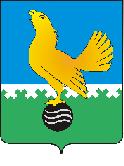 МУНИЦИПАЛЬНОЕ  ОБРАЗОВАНИЕгородской округ Пыть-ЯхХанты-Мансийского автономного округа-ЮгрыАДМИНИСТРАЦИЯ ГОРОДАП О С Т А Н О В Л Е Н И ЕОт 20.12.2021										№ 595-паО внесении изменений в постановление администрации города от 10.12.2018 № 429-па «Об утверждении муниципальной программы «Развитие жилищной сферы в городе Пыть-Яхе»(в ред. от 08.12.2020 № 530-па, от 12.01.2021 № 07-па, от 27.04.2021 № 159-па, от 18.06.2021 № 256-па, от 20.07.2021 № 340-па, от 05.10.2021 № 462-па, от 15.11.2021 № 503-па) В соответствии с Бюджетным кодексом Российской Федерации, постановлением Правительства Ханты-Мансийского автономного округа – Югры от 05.10.2018 № 346-п «О государственной программе Ханты-Мансийского автономного округа – Югры «Развитие жилищной сферы», постановлением администрации города от 30.08.2018 № 259-па «О модельной муниципальной программе муниципального образования городской округ город Пыть-Ях, порядке принятия решения о разработке муниципальных программ, их формирования, утверждения и реализации», внести в постановление администрации города от 10.12.2018 № 429-па «Об утверждении муниципальной программы «Развитие жилищной сферы в городе Пыть-Яхе» следующие изменения:1.	В приложении к постановлению:1.1.	Строку «Параметры финансового обеспечения муниципальной программы» паспорта муниципальной программы изложить в следующей редакции:1.2. 	Пункты 1.2, 1.3, строку «Итого по подпрограмме I», пункты 2.1, 2.1.2., 2.5, 2.6, 2.6.2,  строку «Итого по подпрограмме II», «Всего по муниципальной программе», «Инвестиции в объекты муниципальной собственности», «Прочие расходы», «Ответственный исполнитель», «Ответственный исполнитель 1», «Ответственный исполнитель 2» Таблицы 2 изложить в новой редакции согласно приложению № 1.1.3. Пункты 1, 3, 4 Таблицы 3 изложить в новой редакции согласно приложению № 2.1.4. Абзац 12 пункта 3.11. приложение 2 к муниципальной программе после слов «с пунктом 4 настоящего приложения» дополнить словами «, признание граждан соответствующими п. 2.1. Порядка предоставления жилых помещений муниципального жилищного фонда коммерческого использования, находящегося в собственности города Пыть-Яха для расселения проживающих в приспособленных для проживания строениях граждан, утвержденного Решением Думы города Пыть-Яха от 22.06.2021 № 404; заключение гражданами договоров найма жилых помещений жилищного фонда социального/коммерческого использования».  1.5. Пункт 3.11 приложение 2 к муниципальной программе после абзаца 13 дополнить абзацем 14 следующего содержания:«- решение суда об отказе в иске администрации города об истребовании земельного участка из чужого незаконного владения граждан, проживающих в строении, приспособленном для проживания, расположенном на данном земельном участке».2. Отделу по внутренней политике, связям с общественными организациями и СМИ управления по внутренней политике (О.В. Кулиш) опубликовать постановление в печатном средстве массовой информации «Официальный вестник».3.	Отделу по обеспечению информационной безопасности (А.А. Мерзляков) разместить постановление на официальном сайте администрации города в сети Интернет.4.	Настоящее постановление вступает в силу после его официального опубликования.5.	Контроль за выполнением постановления возложить на первого заместителя главы города.Глава города Пыть-Яха						              А.Н. МорозовПриложение №1к постановлению администрациигорода Пыть-Яхаот 20.12.2021 № 595-паТаблица 2Распределение финансовых ресурсов муниципальной программыПриложение №2к постановлению администрациигорода Пыть-Яхаот 20.12.2021 № 595-паТаблица 3Оценка эффективности реализации муниципальной программыПаспорт муниципальной программыПаспорт муниципальной программыПараметры финансового обеспечениямуниципальной программы**Общий объем финансирования муниципальной программы на 2019 – 2030 годы составляет 3 895 278,2  тыс. руб., в том числе:на 2019 год - 1 482 458,1 тыс. рублей; на 2020 год – 784 653,6  тыс. рублей;на 2021 год – 113 309,5  тыс. рублей;на 2022 год -  302 433,8  тыс. рублей;на 2023 год – 278 470,4  тыс. рублей;на 2024 год – 133 601,4  тыс. рублей;на 2025 год -  133 001,4  тыс. рублей;на 2026-2030 годы - 667 350,0  тыс. рублей.Номер основного мероприятияОсновные мероприятия муниципальной программы (их связь с целевыми показателями муниципальной программы)Ответственный исполнитель/соисполнительИсточники финансированияФинансовые затраты на реализацию (тыс. рублей)Финансовые затраты на реализацию (тыс. рублей)Финансовые затраты на реализацию (тыс. рублей)Финансовые затраты на реализацию (тыс. рублей)Финансовые затраты на реализацию (тыс. рублей)Финансовые затраты на реализацию (тыс. рублей)Финансовые затраты на реализацию (тыс. рублей)Финансовые затраты на реализацию (тыс. рублей)Финансовые затраты на реализацию (тыс. рублей)Номер основного мероприятияОсновные мероприятия муниципальной программы (их связь с целевыми показателями муниципальной программы)Ответственный исполнитель/соисполнительИсточники финансированиявсегов том числе:в том числе:в том числе:в том числе:в том числе:в том числе:в том числе:в том числе:Номер основного мероприятияОсновные мероприятия муниципальной программы (их связь с целевыми показателями муниципальной программы)Ответственный исполнитель/соисполнительИсточники финансированиявсего2 0192 0202 0212 0222 0232 0242 0252026-2030Подпрограмма I «Содействие развитию градостроительной деятельности»Подпрограмма I «Содействие развитию градостроительной деятельности»Подпрограмма I «Содействие развитию градостроительной деятельности»Подпрограмма I «Содействие развитию градостроительной деятельности»Подпрограмма I «Содействие развитию градостроительной деятельности»Подпрограмма I «Содействие развитию градостроительной деятельности»Подпрограмма I «Содействие развитию градостроительной деятельности»Подпрограмма I «Содействие развитию градостроительной деятельности»Подпрограмма I «Содействие развитию градостроительной деятельности»Подпрограмма I «Содействие развитию градостроительной деятельности»Подпрограмма I «Содействие развитию градостроительной деятельности»Подпрограмма I «Содействие развитию градостроительной деятельности»Подпрограмма I «Содействие развитию градостроительной деятельности»1.2Внесение изменений в Правила землепользования и застройки (1,3)Управление архитектуры и градостроительствавсего937,50,00,0237,50,00,0100,0100,0500,01.2Внесение изменений в Правила землепользования и застройки (1,3)Управление архитектуры и градостроительствафедеральный бюджет0,00,00,00,00,00,00,00,00,01.2Внесение изменений в Правила землепользования и застройки (1,3)Управление архитектуры и градостроительствабюджет автономного округа220,90,00,0220,90,00,00,00,00,01.2Внесение изменений в Правила землепользования и застройки (1,3)Управление архитектуры и градостроительстваместный бюджет716,60,00,016,60,00,0100,0100,0500,01.2Внесение изменений в Правила землепользования и застройки (1,3)Управление архитектуры и градостроительстваПрограмма «Сотрудничество»0,00,00,00,00,00,00,00,00,01.2Внесение изменений в Правила землепользования и застройки (1,3)Управление архитектуры и градостроительствавнебюджетные источники0,00,00,00,00,00,00,00,00,01.3Разработка проекта планировки и межевания территории города Пыть-Ях (1,3)Управление архитектуры и градостроительствавсего8 083,62 250,01 284,04 149,60,00,0200,00,0200,01.3Разработка проекта планировки и межевания территории города Пыть-Ях (1,3)Управление архитектуры и градостроительствафедеральный бюджет0,00,00,00,00,00,00,00,00,01.3Разработка проекта планировки и межевания территории города Пыть-Ях (1,3)Управление архитектуры и градостроительствабюджет автономного округа6 788,62 092,5837,03 859,10,00,00,00,00,01.3Разработка проекта планировки и межевания территории города Пыть-Ях (1,3)Управление архитектуры и градостроительстваместный бюджет1 295,0157,5447,0290,50,00,0100,0100,0500,01.3Разработка проекта планировки и межевания территории города Пыть-Ях (1,3)Управление архитектуры и градостроительстваПрограмма «Сотрудничество»0,00,00,00,00,00,00,00,00,01.3Разработка проекта планировки и межевания территории города Пыть-Ях (1,3)Управление архитектуры и градостроительствавнебюджетные источники0,00,00,00,00,00,00,00,00,0Итого по  подпрограмме IУправление архитектуры и градостроительствавсего28 714,76 541,72 283,95 168,13 521,07 000,0800,0200,03 200,0Итого по  подпрограмме IУправление архитектуры и градостроительствафедеральный бюджет0,00,00,00,00,00,00,00,00,0Итого по  подпрограмме IУправление архитектуры и градостроительствабюджет автономного округа20 951,76 083,81 487,94 080,02 790,06 510,00,00,00,0Итого по  подпрограмме IУправление архитектуры и градостроительстваместный бюджет7 763,0457,9796,01 088,1731,0490,0800,0200,03 200,0Итого по  подпрограмме IУправление архитектуры и градостроительстваПрограмма «Сотрудничество»0,00,00,00,00,00,00,00,00,0Итого по  подпрограмме IУправление архитектуры и градостроительствавнебюджетные источники0,00,00,00,00,00,00,00,00,0Подпрограмма II «Содействие развитию жилищного строительства»Подпрограмма II «Содействие развитию жилищного строительства»Подпрограмма II «Содействие развитию жилищного строительства»Подпрограмма II «Содействие развитию жилищного строительства»Подпрограмма II «Содействие развитию жилищного строительства»Подпрограмма II «Содействие развитию жилищного строительства»Подпрограмма II «Содействие развитию жилищного строительства»Подпрограмма II «Содействие развитию жилищного строительства»Подпрограмма II «Содействие развитию жилищного строительства»Подпрограмма II «Содействие развитию жилищного строительства»Подпрограмма II «Содействие развитию жилищного строительства»Подпрограмма II «Содействие развитию жилищного строительства»Подпрограмма II «Содействие развитию жилищного строительства»2.1Приобретение жилья для переселения граждан из жилых домов, признанных аварийными, на обеспечение жильем граждан, состоящих на учете для его получения на условиях социального найма,  формирование маневренного жилищного фонда, а также формирование муниципального жилищного фонда коммерческого использования, в том числе для расселения иных проживающих в приспособленных для проживания строениях граждан, в том числе:Управление по жилищным вопросамвсего901 004,099 166,7182 592,145 789,943 710,018 228,073 073,973 073,9365 369,52.1Приобретение жилья для переселения граждан из жилых домов, признанных аварийными, на обеспечение жильем граждан, состоящих на учете для его получения на условиях социального найма,  формирование маневренного жилищного фонда, а также формирование муниципального жилищного фонда коммерческого использования, в том числе для расселения иных проживающих в приспособленных для проживания строениях граждан, в том числе:Управление по жилищным вопросамфедеральный бюджет 0,00,00,00,00,00,00,00,00,02.1Приобретение жилья для переселения граждан из жилых домов, признанных аварийными, на обеспечение жильем граждан, состоящих на учете для его получения на условиях социального найма,  формирование маневренного жилищного фонда, а также формирование муниципального жилищного фонда коммерческого использования, в том числе для расселения иных проживающих в приспособленных для проживания строениях граждан, в том числе:Управление по жилищным вопросамбюджет автономного округа833 271,690 154,7169 810,639 993,140 650,316 952,067 958,767 958,7339 793,52.1Приобретение жилья для переселения граждан из жилых домов, признанных аварийными, на обеспечение жильем граждан, состоящих на учете для его получения на условиях социального найма,  формирование маневренного жилищного фонда, а также формирование муниципального жилищного фонда коммерческого использования, в том числе для расселения иных проживающих в приспособленных для проживания строениях граждан, в том числе:Управление по жилищным вопросамместный бюджет67 732,49 012,012 781,55 796,83 059,71 276,05 115,25 115,225 576,02.1Приобретение жилья для переселения граждан из жилых домов, признанных аварийными, на обеспечение жильем граждан, состоящих на учете для его получения на условиях социального найма,  формирование маневренного жилищного фонда, а также формирование муниципального жилищного фонда коммерческого использования, в том числе для расселения иных проживающих в приспособленных для проживания строениях граждан, в том числе:Управление по жилищным вопросамПрограмма «Сотрудничество»0,00,00,00,00,00,00,00,00,02.1Приобретение жилья для переселения граждан из жилых домов, признанных аварийными, на обеспечение жильем граждан, состоящих на учете для его получения на условиях социального найма,  формирование маневренного жилищного фонда, а также формирование муниципального жилищного фонда коммерческого использования, в том числе для расселения иных проживающих в приспособленных для проживания строениях граждан, в том числе:Управление по жилищным вопросаминые внебюджетные источники0,00,00,00,00,00,00,00,00,0Приобретения жилья для переселения граждан из жилых домов, признанных аварийными, выплата возмещения, формирование маневренного жилищного фонда  (2)Управление по жилищным вопросамбюджет автономного округа633 306,360 000,00,039 993,140 650,316 952,067 958,767 958,7339 793,52.1.2Приобретения жилья для переселения граждан из жилых домов, признанных аварийными, выплата возмещения, формирование маневренного жилищного фонда  (2)Управление по жилищным вопросамместный бюджет47 668,44 516,10,03 010,23 059,71 276,05 115,25 115,225 576,02.5Ликвидация и расселение приспособленных для проживания строений  (2), в том числе:Управление по жилищным вопросам / МКУ "Управление капитального строительства"всего1 576 273,51 035 778,6538 447,82 047,10,00,00,00,00,02.5Ликвидация и расселение приспособленных для проживания строений  (2), в том числе:Управление по жилищным вопросам / МКУ "Управление капитального строительства"федеральный бюджет 0,00,00,00,00,00,00,00,00,02.5Ликвидация и расселение приспособленных для проживания строений  (2), в том числе:Управление по жилищным вопросам / МКУ "Управление капитального строительства"бюджет автономного округа1 423 790,0921 843,0500 222,11 724,90,00,00,00,00,02.5Ликвидация и расселение приспособленных для проживания строений  (2), в том числе:Управление по жилищным вопросам / МКУ "Управление капитального строительства"местный бюджет152 483,5113 935,638 225,7322,20,00,00,00,00,02.5Ликвидация и расселение приспособленных для проживания строений  (2), в том числе:Управление по жилищным вопросам / МКУ "Управление капитального строительства"Программа «Сотрудничество»0,00,00,00,00,00,00,00,00,02.5Ликвидация и расселение приспособленных для проживания строений  (2), в том числе:Управление по жилищным вопросам / МКУ "Управление капитального строительства"иные внебюджетные источники0,00,00,00,00,00,00,00,00,02.5  демонтаж приспособленных для проживания строенийМКУ "Управление капитального строительства"бюджет автономного округа50 084,738 753,79 606,11 724,90,00,00,00,00,02.5  демонтаж приспособленных для проживания строенийМКУ "Управление капитального строительства"местный бюджет5 835,14 789,8723,1322,20,00,00,00,00,02.5приобретение жилых помещений - коммерческий наймУправление по жилищным вопросамбюджет автономного округа978 969,3619 844,3359 125,00,00,00,00,00,00,02.5приобретение жилых помещений - коммерческий наймУправление по жилищным вопросамместный бюджет103 640,876 609,927 030,90,00,00,00,00,00,02.5предоставление субсидийУправление по жилищным вопросамбюджет автономного округа394 736,0263 245,0131 491,00,00,00,00,00,00,02.5предоставление субсидийУправление по жилищным вопросамместный бюджет43 007,632 535,910 471,70,00,00,00,00,00,02.6Реализация полномочий в области жилищного строительства Управление архитектуры и градостроительства администрации городавсего213 873,311 089,23 675,72 539,30,00,028 081,328 081,3140 406,52.6Реализация полномочий в области жилищного строительства Управление архитектуры и градостроительства администрации городафедеральный бюджет 0,00,00,00,00,00,00,00,00,02.6Реализация полномочий в области жилищного строительства Управление архитектуры и градостроительства администрации городабюджет автономного округа199 576,911 089,23 317,02 361,50,00,026 115,626 115,6130 578,02.6Реализация полномочий в области жилищного строительства Управление архитектуры и градостроительства администрации городаместный бюджет14 296,40,0358,7177,80,00,01 965,71 965,79 828,52.6Реализация полномочий в области жилищного строительства Управление архитектуры и градостроительства администрации городаПрограмма «Сотрудничество»0,00,00,00,00,00,00,00,00,02.6Реализация полномочий в области жилищного строительства Управление архитектуры и градостроительства администрации городаиные внебюджетные источники0,00,00,00,00,00,00,00,00,02.6.2Возмещение части затрат муниципального образования автономного округа по освобождению земельных участков, планируемых для жилищного строительства и комплекса мероприятий по формированию земельных участков для индивидуального жилищного строительства (отсыпка) (4,5)МКУ "Управление капитального строительства" всего6 215,00,03 675,72 539,30,00,00,00,00,02.6.2Возмещение части затрат муниципального образования автономного округа по освобождению земельных участков, планируемых для жилищного строительства и комплекса мероприятий по формированию земельных участков для индивидуального жилищного строительства (отсыпка) (4,5)МКУ "Управление капитального строительства" федеральный бюджет 0,00,00,00,00,00,00,00,00,02.6.2Возмещение части затрат муниципального образования автономного округа по освобождению земельных участков, планируемых для жилищного строительства и комплекса мероприятий по формированию земельных участков для индивидуального жилищного строительства (отсыпка) (4,5)МКУ "Управление капитального строительства" бюджет автономного округа5 678,50,03 317,02 361,50,00,00,00,00,02.6.2Возмещение части затрат муниципального образования автономного округа по освобождению земельных участков, планируемых для жилищного строительства и комплекса мероприятий по формированию земельных участков для индивидуального жилищного строительства (отсыпка) (4,5)МКУ "Управление капитального строительства" местный бюджет536,50,0358,7177,80,00,00,00,00,02.6.2Возмещение части затрат муниципального образования автономного округа по освобождению земельных участков, планируемых для жилищного строительства и комплекса мероприятий по формированию земельных участков для индивидуального жилищного строительства (отсыпка) (4,5)МКУ "Управление капитального строительства" Программа «Сотрудничество»0,00,00,00,00,00,00,00,00,02.6.2Возмещение части затрат муниципального образования автономного округа по освобождению земельных участков, планируемых для жилищного строительства и комплекса мероприятий по формированию земельных участков для индивидуального жилищного строительства (отсыпка) (4,5)МКУ "Управление капитального строительства" иные внебюджетные источники0,00,00,00,00,00,00,00,00,0Итого по подпрограмме II                               всего3 452 251,21 445 533,6738 238,257 109,8261 382,6234 900,6102 155,2102 155,2510 776,0Итого по подпрограмме II                               федеральный бюджет 185 255,00,00,00,092 627,592 627,50,00,00,0Итого по подпрограмме II                               бюджет автономного округа2 945 813,41 285 839,0673 349,744 079,5153 861,7130 163,494 074,394 074,3470 371,5Итого по подпрограмме II                               местный бюджет321 182,8159 694,664 888,513 030,314 893,412 109,78 080,98 080,940 404,5Итого по подпрограмме II                               Программа «Сотрудничество»0,00,00,00,00,00,00,00,00,0Итого по подпрограмме II                               иные внебюджетные источники0,00,00,00,00,00,00,00,00,0Всего по муниципальной программе всего3 895 278,21 482 458,1784 653,6113 309,5302 433,8278 470,4133 601,4133 001,4667 350,0Всего по муниципальной программе федеральный бюджет 246 951,84 638,28 967,15 902,798 658,297 698,64 441,04 441,022 205,0Всего по муниципальной программе бюджет автономного округа3 008 956,51 293 345,8684 755,053 916,8162 691,0142 712,795 933,695 933,6479 668,0Всего по муниципальной программе местный бюджет639 369,9184 474,190 931,553 490,041 084,638 059,133 226,832 626,8165 477,0Всего по муниципальной программе Программа «Сотрудничество»0,00,00,00,00,00,00,00,00,0Всего по муниципальной программе иные внебюджетные источники0,00,00,00,00,00,00,00,00,0В том числе:Инвестиции в объекты   муниципальной собственности всего2 721 962,61 091 356,5575 280,748 524,9260 382,6234 900,673 073,973 073,9365 369,5Инвестиции в объекты   муниципальной собственности федеральный бюджет 185 255,00,00,00,092 627,592 627,50,00,00,0Инвестиции в объекты   муниципальной собственности бюджет автономного округа2 301 415,8972 751,1528 935,639 993,1153 861,7130 163,467 958,767 958,7339 793,5Инвестиции в объекты   муниципальной собственности местный бюджет235 291,8118 605,446 345,18 531,813 893,412 109,75 115,25 115,225 576,0Инвестиции в объекты   муниципальной собственности Программа «Сотрудничество»0,00,00,00,00,00,00,00,00,0Инвестиции в объекты   муниципальной собственности иные внебюджетные источники0,00,00,00,00,00,00,00,00,0В том числе:прочие расходывсего1 173 315,6391 101,6209 372,964 784,642 051,243 569,860 527,559 927,5301 980,5прочие расходыфедеральный бюджет 61 696,84 638,28 967,15 902,76 030,75 071,14 441,04 441,022 205,0прочие расходыбюджет автономного округа707 540,7320 594,7155 819,413 923,78 829,312 549,327 974,927 974,9139 874,5прочие расходыместный бюджет404 078,165 868,744 586,444 958,227 191,225 949,428 111,627 511,6139 901,0прочие расходыПрограмма «Сотрудничество»0,00,00,00,00,00,00,00,00,0прочие расходыиные внебюджетные источники0,00,00,00,00,00,00,00,00,0В том числе:Ответственный исполнитель Управление по жилищным вопросамвсего3 324 654,41 440 583,3748 104,060 499,1272 788,5246 346,179 476,279 476,2397 381,0Ответственный исполнитель Управление по жилищным вопросамфедеральный бюджет 246 951,84 638,28 967,15 902,798 658,297 698,64 441,04 441,022 205,0Ответственный исполнитель Управление по жилищным вопросамбюджет автономного округа2 786 703,01 276 172,8679 950,145 750,4159 901,0136 202,769 818,069 818,0349 090,0Ответственный исполнитель Управление по жилищным вопросамместный бюджет290 999,6159 772,359 186,88 846,014 229,312 444,85 217,25 217,226 086,0Ответственный исполнитель Управление по жилищным вопросамПрограмма «Сотрудничество»0,00,00,00,00,00,00,00,00,0Ответственный исполнитель Управление по жилищным вопросаминые внебюджетные источники0,00,00,00,00,00,00,00,00,0Соисполнитель 1 Управление архитектуры и градостроительствавсего236 373,017 630,92 283,95 168,13 521,07 000,028 881,328 281,3143 606,5Соисполнитель 1 Управление архитектуры и градостроительствафедеральный бюджет 0,00,00,00,00,00,00,00,00,0Соисполнитель 1 Управление архитектуры и градостроительствабюджет автономного округа214 850,117 173,01 487,94 080,02 790,06 510,026 115,626 115,6130 578,0Соисполнитель 1 Управление архитектуры и градостроительстваместный бюджет21 522,9457,9796,01 088,1731,0490,02 765,72 165,713 028,5Соисполнитель 1 Управление архитектуры и градостроительстваПрограмма «Сотрудничество»0,00,00,00,00,00,00,00,00,0Соисполнитель 1 Управление архитектуры и градостроительстваиные внебюджетные источники0,00,00,00,00,00,00,00,00,0Соисполнитель 2 МКУ "Управление капитального строительства" всего334 250,824 243,934 265,747 642,326 124,325 124,325 243,925 243,9126 362,5Соисполнитель 2 МКУ "Управление капитального строительства" федеральный бюджет 0,00,00,00,00,00,00,00,00,0Соисполнитель 2 МКУ "Управление капитального строительства" бюджет автономного округа7 403,40,03 317,04 086,40,00,00,00,00,0Соисполнитель 2 МКУ "Управление капитального строительства" местный бюджет326 847,424 243,930 948,743 555,926 124,325 124,325 243,925 243,9126 362,5Соисполнитель 2 МКУ "Управление капитального строительства" Программа «Сотрудничество»0,00,00,00,00,00,00,00,00,0Соисполнитель 2 МКУ "Управление капитального строительства" иные внебюджетные источники0,00,00,00,00,00,00,00,00,0№ п/пНаименование 
целевых показателейНаименование мероприятий (комплекса мероприятий, подпрограмм), обеспечивающих  достижение результатаБыл фактический/ стал Базовый показатель на начало реализации муниципальной программызначение показателя по годамзначение показателя по годамзначение показателя по годамзначение показателя по годамзначение показателя по годамзначение показателя по годамзначение показателя по годамЦелевое  значение показателя на момент окончания реализации муниципальной программыСоотношение затрат и результатов (тыс.руб.)Соотношение затрат и результатов (тыс.руб.)Соотношение затрат и результатов (тыс.руб.)Соотношение затрат и результатов (тыс.руб.)№ п/пНаименование 
целевых показателейНаименование мероприятий (комплекса мероприятий, подпрограмм), обеспечивающих  достижение результатаБыл фактический/ стал Базовый показатель на начало реализации муниципальной программызначение показателя по годамзначение показателя по годамзначение показателя по годамзначение показателя по годамзначение показателя по годамзначение показателя по годамзначение показателя по годамЦелевое  значение показателя на момент окончания реализации муниципальной программыобщие  затраты по   соответствующим мероприятиямв т.ч. бюджетные затраты   в т.ч. бюджетные затраты   внебюджетные источники№ п/пНаименование 
целевых показателейНаименование мероприятий (комплекса мероприятий, подпрограмм), обеспечивающих  достижение результатаБыл фактический/ стал Базовый показатель на начало реализации муниципальной программы2019202020212022202320242025Целевое  значение показателя на момент окончания реализации муниципальной программыобщие  затраты по   соответствующим мероприятиямгородского бюджетафедерального/ окружного бюджетавнебюджетные источники123456789101113141516171Общий объем ввода жилья, тыс. кв.м. в год1.1. Внесение изменений в Генеральный план города 12,140,030,030,00,850,8535,623,023,012 802,003 502,009 300,0001Общий объем ввода жилья, тыс. кв.м. в год1.2. Внесение изменений в Правила землепользования и застройки 12,140,030,030,00,850,8535,623,023,0937,5716,6220,901Общий объем ввода жилья, тыс. кв.м. в год1.3. Разработка проекта планировки и межевания территории города Пыть-Ях 12,140,030,030,00,850,8535,623,023,08 083,606 788,61 295,001Общий объем ввода жилья, тыс. кв.м. в год1.4. Выполнение обосновывающих материалов для подготовки документов территориального планирования (обновление планово-картографического материала)12,140,030,030,00,850,8535,623,023,06 091,601 635,404 456,2001Общий объем ввода жилья, тыс. кв.м. в год1.5. Внедрение новой версии информационной системы  обеспечения градостроительной деятельности (РИСОГД)12,140,030,030,00,850,8535,623,023,0200,00200,000,0001Общий объем ввода жилья, тыс. кв.м. в год1.6. Разработка местных нормативов градостроительного проектирования12,140,030,030,00,850,8535,623,023,0600,00414,00186,0001Общий объем ввода жилья, тыс. кв.м. в год1.7. Внедрение целевой модели "Получение разрешения на строительство и территориальное планирование"12,140,030,030,00,850,8535,623,023,00,000,000,0001Общий объем ввода жилья, тыс. кв.м. в год2.6.1.Возмещение части затрат застройщика (инвестора) по строительству объектов инженерной инфраструктуры 12,140,030,030,00,850,8535,623,023,0207 658,3013 759,90193 898,4003Количество семей, улучшивших жилищные условия, тыс. cемей, в том числе:2.1. Приобретение жилья для переселения граждан из жилых домов, признанных аварийными, на обеспечение жильем граждан, состоящих на учете для его получения на условиях социального найма,  формирование маневренного жилищного фонда, а также формирование муниципального жилищного фонда коммерческого использования, в том числе для расселения иных проживающих в приспособленных для проживания строениях граждан, в том числе:0,160,510,340,060,030,020,010,010,99901 004,067 732,40833 271,60,003Количество семей, улучшивших жилищные условия, тыс. cемей, в том числе:  2.1.1. формирование маневренного жилищного фонда (за счет средств резервного фонда Правительства Ханты-Мансийского автономного округа - Югры)0,160,510,340,060,030,020,010,010,9912 981,700,0012 981,7003Количество семей, улучшивших жилищные условия, тыс. cемей, в том числе: 2.1.2. приобретения жилья для переселения граждан из жилых домов, признанных аварийными, выплата возмещения, формирование маневренного жилищного фонда 0,160,510,340,060,030,020,010,010,99680 974,747 668,4633 306,303Количество семей, улучшивших жилищные условия, тыс. cемей, в том числе:2.1.3. обеспечение жильем граждан, состоящих на учете для его получения на условиях социального найма 0,160,510,340,060,030,020,010,010,9924 455,507 282,5017 173,0003Количество семей, улучшивших жилищные условия, тыс. cемей, в том числе:2.1.4 расселение аварийного жилищного фонда, признанного аварийным до 01.01.2017 года 0,160,510,340,060,030,020,010,010,998 104,10567,307 536,8003Количество семей, улучшивших жилищные условия, тыс. cемей, в том числе: 2.1.5. формирование муниципального жилищного фонда коммерческого использования, в том числе для расселения иных проживающих в приспособленных для проживания строениях граждан0,160,510,340,060,030,020,010,010,99174 488,0012 214,20162 273,8003Количество семей, улучшивших жилищные условия, тыс. cемей, в том числе:2.2.Региональный  проект "Обеспечение устойчивого сокращения непригодного для проживания жилищного фонда" 0,160,510,340,060,030,020,010,010,99282 529,2019 777,10262 752,1003Количество семей, улучшивших жилищные условия, тыс. cемей, в том числе:2.3.Возмещение за жилое помещение 0,160,510,340,060,030,020,010,010,9922 474,1022 474,100,0003Количество семей, улучшивших жилищные условия, тыс. cемей, в том числе:2.5.Ликвидация и расселение приспособленных для проживания строений0,160,510,340,060,030,020,010,010,991 576 273,50152 483,501 423 790,0003Количество семей, улучшивших жилищные условия, тыс. cемей, в том числе:2.7. Реализация мероприятия по переселению граждан их из непредназначенных для проживания строений, созданный в период промышленного освоения Сибири и Дальнего Востока 0,160,510,340,060,030,020,010,010,99433 345,2021 667,40411 677,8003Количество семей, улучшивших жилищные условия, тыс. cемей, в том числе:Подпрограмма Ш. Обеспечение мерами государственной поддержки по улучшению жилищных условий отдельных категорий граждан0,160,510,340,060,030,020,010,010,99106 409,302 521,10103 888,2004Количество квадратных метров расселенного аварийного жилищного фонда, млн. кв.м. 2.4.Демонтаж аварийного, непригодного жилищного фонда, в том числе строений, приспособленных для проживания 0,0010,0010,0050,0080,0040,0060,0040,0010,0322 751,9022 751,900,0004Количество квадратных метров расселенного аварийного жилищного фонда, млн. кв.м. 2.6.2Возмещение части затрат муниципального образования автономного округа по освобождению земельных участков, планируемых для жилищного строительства и комплекса мероприятий по формированию земельных участков для индивидуального жилищного строительства 0,0010,0010,0050,0080,0040,0060,0040,0010,036 215,00536,505 678,500